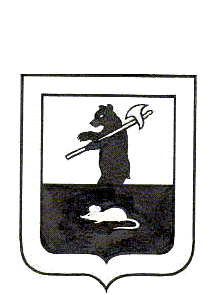 МУНИЦИПАЛЬНЫЙ СОВЕТ ГОРОДСКОГО ПОСЕЛЕНИЯ МЫШКИНРЕШЕНИЕОб утверждении Порядка ведения перечня видов муниципального контроля и органов местного самоуправления, уполномоченных на их осуществление, на территории городского поселения МышкинПринято Муниципальным Советом городского поселения Мышкин «18» апреля 2017 года  	В соответствии с Федеральным законом от 6 октября 2003 года № 131-ФЗ «Об общих принципах организации местного самоуправления в Российской Федерации», Федеральным законом от 26 декабря 2008 года N 294-ФЗ «О защите прав юридических лиц и индивидуальных предпринимателей при осуществлении государственного контроля (надзора) и муниципального контроля», руководствуясь Уставом городского поселения Мышкин Мышкинского муниципального района Ярославской области,Муниципальный Совет городского поселения Мышкин РЕШИЛ: 1. Утвердить Порядок ведения перечня видов муниципального контроля  и органов местного самоуправления, уполномоченных на их осуществление, на территории городского поселения Мышкин, согласно приложению.	2. Контроль за исполнением решения возложить на постоянную комиссию  по социальной политике и вопросам местного самоуправления Муниципального Совета городского поселения Мышкин (Отвагина Л.Б.). 	3. Решение Муниципального Совета городского поселения Мышкин опубликовать в газете «Волжские Зори» и разместить на официальном сайте Администрации городского поселения Мышкин. 4.Настоящее  решение вступает в   силу с  момента его официального опубликования и распространяется на правоотношения, возникшие с 1 января 2017 года. Глава городского                                                    Председатель Муниципального поселения Мышкин                  	Совета городского поселения Мышкин______________Е. В. Петров                            _________________ Р. С. Шувалов«18» апреля. 2017      года  № 7                    Приложениек решению Муниципального Совета городского поселения  Мышкин от «18» апреля 2017  № 7Порядок ведения перечня видов муниципального контроля  и органов местного самоуправления, уполномоченных на их осуществление, на территории городского поселения Мышкин1. Порядок ведения перечня видов муниципального контроля и органов местного самоуправления, уполномоченных на их осуществление,  на территории городского поселения Мышкин (далее – Порядок) разработан в соответствии с Федеральными законами от 06.10.2003 № 131-ФЗ «Об общих принципах организации местного самоуправления в Российской Федерации», от 26.12.2008 № 294-ФЗ «О защите прав юридических лиц и индивидуальных предпринимателей при осуществлении государственного контроля (надзора) и муниципального контроля», Уставом городского поселения Мышкин Мышкинского муниципального района Ярославской области,  в целях обеспечения соблюдения прав юридических лиц и индивидуальных предпринимателей при осуществлении муниципального  контроля на территории городского поселения Мышкин, обеспечения доступности и прозрачности сведений об осуществлении видов муниципального контроля органами местного самоуправления городского поселения Мышкин, уполномоченных на их осуществление. Порядок устанавливает процедуру ведения перечня видов муниципального контроля и органов местного самоуправления, уполномоченных на их осуществление,  на территории городского поселения Мышкин  (далее – Перечень). Ведение Перечня осуществляется Администрацией городского поселения Мышкин. 2. Ведение Перечня осуществляется на основании муниципального правового акта органа местного самоуправления городского поселения Мышкин, устанавливающего порядок организации и осуществления контроля в соответствующей сфере деятельности, а также полномочия органа местного самоуправления городского поселения Мышкин на его осуществление, по форме согласно приложению к настоящему Порядку. 3. Перечень определяет виды муниципального контроля и органов местного самоуправления, уполномоченных на их осуществление, на территории городского поселения Мышкин.Перечень видов муниципального контроля и органов  местного самоуправления городского поселения Мышкин, уполномоченных на их осуществление представляет собой систематизированный перечень сведений:- о видах муниципального контроля, осуществляемого органами местного самоуправления, уполномоченных на осуществление муниципального контроля, на территории городского поселения Мышкин; - об органах местного самоуправления, уполномоченных на осуществление муниципального контроля, на территории городского поселения Мышкин ; - реквизиты нормативных правовых актов Российской Федерации, Ярославской области, муниципальных правовых актов Администрации городского поселения Мышкин, регулирующих соответствующий вид муниципального контроля.4. Ведение Перечня включает в себя следующие процедуры:4.1. включение в Перечень сведений о виде муниципального контроля с присвоением регистрационного номера;4.2. внесение изменений в сведения, содержащиеся в Перечне, (изменение, дополнение, удаление информации, включенной в Перечень, в том числе в части наименования видов муниципального контроля, информации об органах местного самоуправления, уполномоченных на их осуществление, на территории городского поселения Мышкин;4.3. исключение сведений из Перечня.5. Основанием для внесения изменений в сведения, содержащиеся в Перечне, либо исключение сведений из Перечня является принятие муниципального правового акта о прекращении действия или изменения правовых норм, наделяющих органы местного самоуправления городского поселения Мышкин полномочиями по осуществлению соответствующего муниципального контроля.6. Внесение изменений в Перечень осуществляется в течение 10 дней со дня принятия муниципального правового акта органа местного самоуправления городского поселения Мышкин, предусмотренного пунктом 2 настоящего Порядка, или внесения в него изменений. 7. Сведения, включенные в Перечень, являются общедоступными. Актуальная версия Перечня подлежит размещению на официальном сайте Администрации городского поселения Мышкин в разделе «Муниципальный контроль».Приложение  к Порядку  ведения перечня  видов муниципального контроля  и органов местного самоуправления , уполномоченных на  их осуществление, на территории городского  поселения МышкинПЕРЕЧЕНЬ видов муниципального контроля и органов местного самоуправления, уполномоченных на их осуществление, на территории городского поселения Мышкин№ п/пНаименование вида муниципального контроляНаименование органа местного самоуправления городского поселения Мышкин, уполномоченного на осуществление соответствующего вида муниципального контроля Реквизиты нормативных правовых актов Российской Федерации, Ярославской области, муниципальных правовых актов Администрации городского поселения Мышкин, регулирующих соответствующий вид муниципального контроля1234